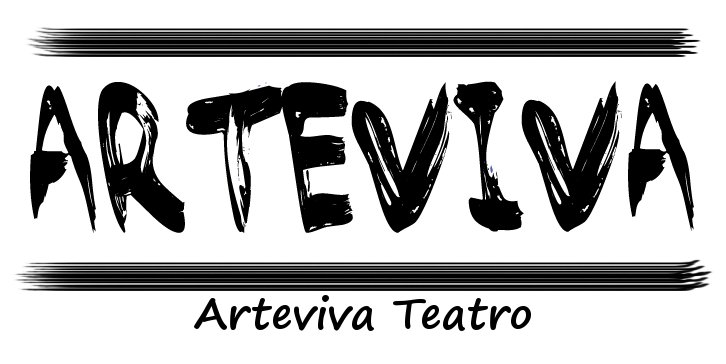 IN VOLOSpettacolo di teatro/danza - Liberamente ispirato “L’uccello di carta”Armadio Lobato , Emilio UrgeruagaFascia di età: 3 /6 anniC’era una volta un uccello che non sapeva volare. Com’è possibile? Semplice, era un uccello di carta. Un pittore lo aveva dipinto così bello e vivo che sembrava vero. Ma non era vero, era solo un uccello di carta e non poteva volare. Eppure, qualcosa di straordinario ce l’aveva: sapeva parlare.  “Voglio volare, voglio volare!”, le grida svegliano un gatto, un foglio che parla, il gatto non  poteva credere alle proprie orecchie …infastidito  aprì la finestra e lo lanscio cadere.L’uccello di carta scese lentamente, avvolto dal buio della notte, danzando leggero nell’aria calda, giù, giù, giù, finché …. Ha inizio così il grande viaggio che porterà il foglio a conoscere  molti uccelli che popolano la notte, una vera e propria avventura.  Nasce così una storia di amicizia e sostegno: il primo volo, la prima caduta , l’incontro con l’albero, con i corvi , la beccaccia …ognuno dei quali s’ingegnerà per insegnare all’uccello di carta a volare.Uno spettacolo delicato. Una storia dove gli oggetti scenici si trasformano in altro stimolando la fantasia dei bambini: un cappello diventa il gatto, i guanti sono i corvi… Questo produzione è il proseguimento di una ricerca, una sperimentazione dove il movimento, la parola, la danza e la scenografia si mescolano creando un linguaggio fluido e imprevedibile che accompagna il piccolo spettatore ad un lieto fine.Lo spettacolo è pensato per essere realizzato nelle scuole materne e naturalmente, in spazi piccoli e con il pubblico a contatto con il danzatore. Produzione		Compagnia Arteviva TeatroDrammaturgia 		GIACOMO ANDERLERegia e Coreografia	FANNY OLIVAAiuto coreografia	VANESSA BERTOLETTIInterprete 		PAOLO VICENTINIOrganizzazione		GIULIA BENEDETTIDurata 40 minutiN° MAX SPETTATORI: nessun limite , la Compagnia si adegua al numero dei posti presenti nello spazio teatrale